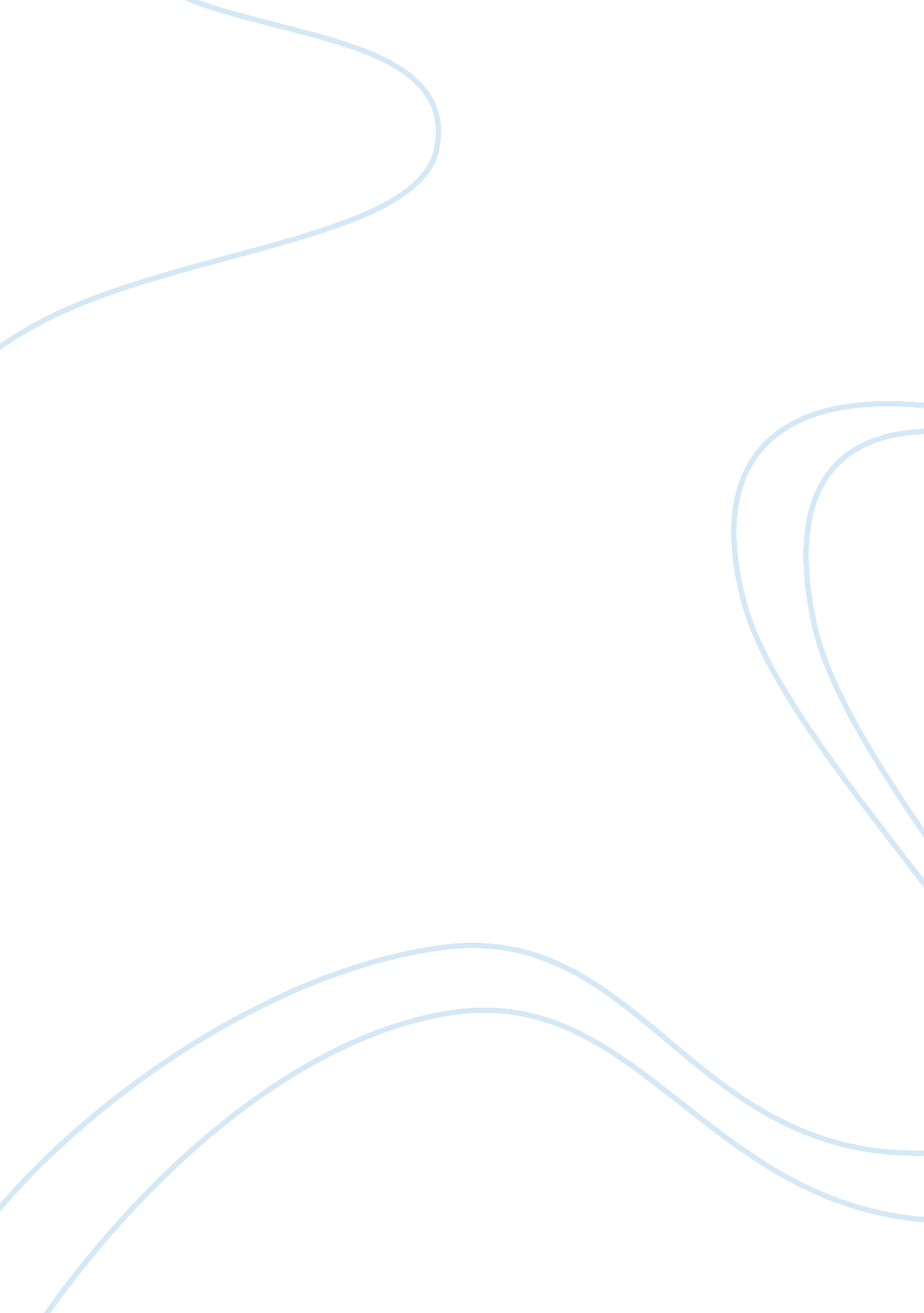 Clinical teaching strategiesHealth & Medicine, Nursing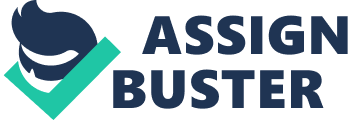 Clinical Teaching Strategies Clinical Teaching Strategies While orienting new nursing clinical faculty members various content andexperiences should be provided to the clinical faculty members. These include a detailed description of the job they will be performing along with information regarding the expectations of the nursing educational institute (Gardner, 2010). Furthermore they need to be provided with an overview of the course they will be teaching and its curriculum and the overview of the program for which they are going to teach. Furthermore they should be informed about the student handbook along with the code of conduct that students need to follow. The clinical faculty even needs to know about the set method that the faculty member needs to follow in case of an emergency and they need to be informed about the technological requirements associated with their position. 
2. In order to pursue the position of nursing clinical faculty an incumbent needs to be a licensed registered nurse of the state in which they are practicing and they even need to have a minimum two years of practicing experience as a clinical (Duke School of Nursing, 2011). Other than a license to practice the incumbent should at the minimum have a Bachelors’ of Science in nursing which is four year long program and is very essential as it helps students in preparing for a career in the field of nursing and even assist them in gaining further education in the same field. Higher preference is given by nursing educational institutes to those incumbents who have attained Masters’ of Science in nursing. 
References 
Duke School of Nursing, (2011). Clinical Instructor. [online] Available at: http://nursing. duke. edu/about/employment/clinical-instructor [Accessed 8 Feb. 2015]. 
Gardner, M. and Suplee, P. (2010). Handbook of clinical teaching in nursing and health sciences. Sudbury, Mass.: Jones and Bartlett Publishers. 